进贤县2021年引进高层次人才招聘公告为切实加强全县高中教师队伍建设，适应新高考教育教学要求，保障实施高中阶段教育普及攻坚计划，有效消除高中教育学校大班额，整体提升全县教育能力和水平，结合高中教育工作实际，决定引进相关学科高中教学高层次人才。一、引进计划全县4所公办高中学校引进高层次人才50名，具体岗位及人数详见《进贤县2021年引进高层次人才计划表》（附件1）。二、引进条件（一）基本条件1.具有中华人民共和国国籍，年满18周岁；2.遵守中华人民共和国宪法和法律；3.忠诚党的教育方针，恪守师德，教书育人；4.具备岗位所需的任职资格、职业（执业）资格及技能条件；5.工作责任心、事业心强，能保守工作秘密，服从组织安排，自愿从事该岗位工作；6.具有适应岗位要求的身体素质和心理素质。（二）具体条件1.学历及学位：全日制硕士研究生及以上。2.年龄：引进人才的年龄必须在45周岁以下（1976年10月 1日及以后出生）。3.资格证书：具有高中相应学科的教师资格证书。4.非应届毕业生应有高中教学工作经验。（三）具有下列情形之一的，不得参加报名1.涉嫌违纪违法正在接受审查尚未得出结论的；2.因违法犯罪以及因受到党纪、政务处分仍在影响期的；3.因在公务员招录、事业单位公开招聘等各级各类考试中被认定有舞弊等严重违反招聘纪律行为的；4.被开除党籍、公职的；5.因纳入失信被执行人且仍未处理到位的；6.违反社会公德、职业道德，造成不良影响的；7.本县正式在编人员及试用期还未入编人员不能报考；8.其他原因不适宜报考的。三、引进程序（一）网上报名1.报名时间：2021年10月14日—2021年10月28日17:00止。2.本次招聘实行诚信报名制度，网上不进行资格审查。考生登录江西人才服务网（www.jxrcfw.com）进入“进贤县2021年引进高层次人才招聘”考试报名窗口，按要求注册、填写相关信息并上传近期红底一寸免冠彩色正面证件照（电子照片）进行报名，同时下载打印报名表（附件2），并真实准确填写好相关信息，本人签字后，将此报名表以电子文档及签名后的图片形式打包发送到教体局邮箱（2148292918@qq.com）进行确认。3.每位考生限报一个学科专业。（二）资格审查1.资格审查日期：2021年10月29日-2021年10月30日，时间上午9:00-12:00，下午14:00-17:00，时间两天。地点设在进贤县教体局(进贤二初旁）三楼第二会议室。2.资格审查需提供的材料：报名表、身份证、毕业证、学位证、学信网学籍证明(国外同等学历的留学人员需要提供教育部留学服务中心国(境)外学历学位及高等教育文凭的认证材料)、教师资格证的原件和复印件，近期免冠半身小2寸照片1张，非应届毕业生需提供教学工作经验证明，正式在编人员还需提供单位及主管部门同意报考证明。3.资格审查贯穿引进工作全过程。对招聘人数与报名人数不低于1:2的岗位将组织面试，对低于1:2的岗位将核减或取消引进计划。（四）面试1.面试时间、地点详见准考证。2.面试流程：报到→抽签→候考→备课→面试→评分→确认→离场流程1报到：按照准考证所列内容和要求，考生佩戴口罩凭本人有效二代身份证和准考证到指定地点扫码、测温、报到。流程2  抽签：在检录员的组织下，抽签确定面试顺序，考生抽取面试题本。流程3 候考：面试考生在指定的候考区候考。流程4 备课：在引导员指引下，到指定的备课室进行备课，考生备课时间为60分钟。流程5 面试：在工作人员的引导下，到指定的面试室面试。流程6 评分：面试考官根据考生面试情况，独立评出其各测评要素分，签名后交统分员进行统计出考生最后得分。流程7 确认：在《面试成绩确认表》上，考生在统分员指定的位置签名，并在考场视频记录仪镜头前手持已签名的成绩单进行确认。流程8 离场：确认成绩后，立即离开考场、考点。3.注意事项(1)考生务必带好二代有效身份证、面试准考证参加面试。考生进入考点自觉佩戴口罩，按照要求扫码、测量体温，除二代有效身份证、面试准考证，须将随身携带的其他物品寄存在考点指定位置，不得携带手机、书籍、资料及其他电子设备等(面试可自备教具，经工作人员检查并允许后方可带入候考室、备课室及考场)进入考场区域，一经发现，则视作舞弊，面试成绩判零分。面试时如出现缺席、迟到、违纪等情况，其面试成绩以零分计算。(2)面试期间考生全程封闭。考生于准考证上通知时间前到达面试地点。凭证进入考点。在检录员组织下集中抽签确定面试的顺序;届时未到者，取消面试资格。(3)考生考试顺序经抽签确定。每考场各学段学科的第1号考生作为考生代表，在监考和监督人员的组织下，在备课室抽取本学段学科的试题题本。考生按抽签顺序参加考试，待考考生全程不得离开候考室(特殊情况需经本考场监考人员及监督人员同意并全程陪同)。下午进行面试的考生，在监考和监督人员的组织下，中午在候考室就餐(考点提供)、休息，未经批准不得离开候考室，否则按弃权处理，并立即离开考点。(4)除正常考试外，考生不得与考官及其他面试工作人员接触。面试时，只报面试顺序号，不得泄露本人身份。(5)考生面试结束并确认本人成绩后，必须立即离开考场、考点。离开考点时凭证取回寄存物品。(6)考生应自觉遵守面试纪律及有关注意事项，服从面试工作人员的安排。4. 面试成绩汇总(1)由面试考务工作办公室完成统计汇总工作，确定考生的最终成绩。(2)面试时如出现缺席、迟到、违纪等情况，其面试成绩以零分计算。(3)同一岗位入闱面试考生原则上在同一面试小组面试。如果同一岗位面试人数较多，需要 2 个或 2 个以上面试考官小组共同完成时，应对参加面试人员随机分组，并对面试成绩进行修正。修正公式为：考生面试成绩=考生面试得分×(同一职位全部考生平均分÷考生所在面试小组的考生平均分)。公式中计算平均分时，应去掉 2 个最高分、2 个最低分。5.面试分学科进行，去掉最高、最低分各一个，取三位评委平均分均保留小数点后两位数，第三位小数按四舍五入法处理，为面试得分。6.面试方式为说课，时间20分钟，内容为高中学段本学科教材，面试满分为100分，70分为最低入闱分数（低于70分不具备体检资格），考生面试结束并当场确认成绩。7.因面试缺考、考生作弊取消成绩、考生自动放弃(以规定时间未领取面试准考证为依据)致参加面试人数达不到规定比例的岗位，面试成绩须达到75分及以上，方可入闱体检。（五）体检1.按照考生面试成绩，分学科从高分到低分等额确定岗位体检人员，如末位成绩并列者一并进入体检，体检参照《江西省教师资格申请人员体检标准（修订）》（赣教规字〔2021〕3号）文件执行。2.体检时间待定（具体时间以公告为准），地点待定，体检费用自理。3.因工作实际需要，体检缺项者视为自动放弃。因体检自动放弃、体检不合格产生的缺额，按面试成绩由高到低分排名顺序递补一次，无递补人员的则取消或核减该岗位引进计划。（六）政审考核体检合格的人员需提供本人人事档案及在校表现证明等相关材料进行考核，如出现考核不合格或自动放弃者，按面试成绩由高到低分排名顺序递补一次，无递补人员的则取消该岗位引进计划。（七）公示拟引进人员名单在进贤县人民政府官网上公示7个工作日。（八）选岗公示无异议后，同一学科按面试成绩从高分到低分排名进行选岗，末位成绩并列且考核合格者同时选岗，增加岗位由县引进工作领导小组研究解决。（九）聘用本次引进人员纳入机构编制范围内管理，办理人事编制等相关手续，用人单位与其签订为期六年的聘用合同。四、相关待遇1.对本次引进的人员，如户籍所在地为进贤县，本人首次在进贤县购买商品住房（面积不少于60㎡）时，可按6万元标准给予购房补贴。如非进贤县户籍，可凭录用手续先办理户口落户手续后，本人首次在进贤县购买商品住房（面积不少于60㎡）时，可按6万元标准给予购房补贴。2.本次引进的人员按每人每月1000元的标准给予为期3年的生活补贴。3.本次引进的人员需与用人单位签订聘用合同，并在本县教育系统最低服务期满6年，对未满服务期的，按每少服务一年退回1万元补贴，由用人单位主管部门负责收缴上交县财政。五、疫情防控要求1.参加面试人员均是落实疫情防控工作的主体,均应承担面试期间的疫情防控主体责任,严格落实疫情防控措施。对隐瞒接触史和旅居史、病情或拒不执行疫情防控措施,引起不良后果的,将依法追究其法律责任。2.在进入面试考点大门时,参加面试人员须佩戴口罩进入,扫描健康码(昌通码,建议考生提前申领)并接受体温测量,如遇参加面试人员健康码扫码为黄码或红码、不戴口罩的、体温连续三次测量≥37.3℃以上的,禁止进入面试现场,并直接劝离。3.凡现为新冠肺炎确诊病例、疑似病例、无症状感染者及其密切接触者,或密切接触者的密切接触人员;处于集中隔离、居家隔离的出院确诊病例、疑似病例、无症状感染者、境外来昌人员、密切接触者及考前14天内相关病例复阳人员;考前14天内有境内中高风险地区(动态调整)旅居史的人员;考前48小时及面试期间出现发热、乏力、咳嗽等症状的入闱面试人员,经疫情防控组的专家评估后认定不适合参加的人员,均不得参加本次面试考试。4.考生下载并打印《健康情况承诺书》（附件3）需本人签好字并带入考场。六、联系电话咨询电话：（县教体局）0791-85672785（县人社局）0791-85622587报名技术电话：0791-86660579进贤县引进高层次人才工作领导小组办公室2021年10月14日附件：1.进贤县2021年引进高层次人才计划表2.进贤县2021年引进高层次人才报名表3.进贤县2021年引进高层次人才《健康情况承诺书》附件2进贤县2021年引进高层次人才报名表单位：进贤县                             报名时间：2021年   月   日注意事项：1. 所填内容必须完整真实；2. 报考岗位填写格式为“某某学科”，如高中语文。附件3       进贤县2021年引进高层次人才《健康情况承诺书》本人是参加进贤县2021年引进高层次人才招聘的应聘人员，愿意遵守疫情防控各项管理的相关要求，秉承对自己、对他人负责的原则，承担疫情防控社会责任，郑重作出以下承诺:一、充分理解并遵守考试期间考点各项防疫安全的要求。二、在考试前14天内，没有到过国内疫情中风险、高风险地区，未出境，不存在自境外回国情形。三、在考试前14天内，每日自觉监测体温，体温均未出现高于37.3度的情形。四、在考试前14天内，未和新冠肺炎病例或疑似病例密切接触，没有发烧、干咳、乏力、咳痰、气短、肌肉痛或关节痛、咽喉痛、头痛、寒颤、恶心或呕吐、鼻塞、腹泻、咳血、结膜充血等疑似新冠肺炎症状。五、如出现与前述第二、三、四项任何一项不符的情形之一的，本人将及时在考前向相关管理机构报告，自觉配合采取隔离或其他防疫措施，并根据情况，自愿放弃参加考试。六、考试当日自行做好防护工作，佩带防护口罩。提前抵达考点，配合查验健康码、测量体温等。七、考试期间，将严格遵守应考人员考场守则及疫情防控相关管理要求，完成考试后立即离场，不扎堆，不聚集。八、本人承诺遵守本承诺书中所有内容，若因有瞒报、谎报造成新冠肺炎疫情传播的，一经查实，由本人承担相应的法律和经济责任。考生签名（手写）：                     2021年  月  日附件1进贤县2021年引进高层次人才计划表进贤县2021年引进高层次人才计划表进贤县2021年引进高层次人才计划表进贤县2021年引进高层次人才计划表进贤县2021年引进高层次人才计划表进贤县2021年引进高层次人才计划表进贤县2021年引进高层次人才计划表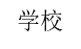 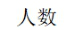 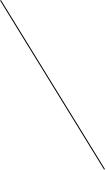 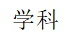 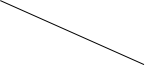 进贤一中进贤二中进贤三中李渡中学合计备注高中语文2226高中数学2226高中英语1113高中物理33118高中化学32117高中生物11215高中政治112高中美术11高中历史1113高中地理1113高中体育112高中音乐22高中心理健康112总计201510550姓  名性  别民  族照片（小2寸）出生年月籍  贯政治面貌照片（小2寸）研究生毕业学校研究生毕业时间研究生所学专业照片（小2寸）教师资格资格学科联系电话报考岗位身份证号学习简历（高中填起）奖惩情况家庭成员称谓姓名工作单位工作单位联系电话联系电话家庭成员家庭成员家庭成员家庭成员考生承诺本人承诺所填写的信息真实、完整，如有不符，本人愿承担一切后果。考生签名：                    本人承诺所填写的信息真实、完整，如有不符，本人愿承担一切后果。考生签名：                    本人承诺所填写的信息真实、完整，如有不符，本人愿承担一切后果。考生签名：                    本人承诺所填写的信息真实、完整，如有不符，本人愿承担一切后果。考生签名：                    本人承诺所填写的信息真实、完整，如有不符，本人愿承担一切后果。考生签名：                    本人承诺所填写的信息真实、完整，如有不符，本人愿承担一切后果。考生签名：                    